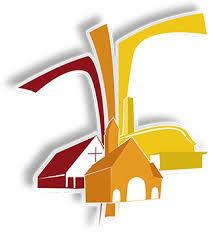 HORAIRES DES MESSES, CELEBRATIONS, AUMONERIE, CATECHISME, RENCONTRES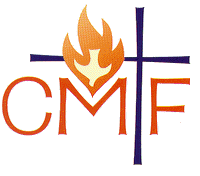 missionnaires claretainsPère Aimé-Césaire METENA Père Robert ESSOUGOU AMOGO  Père Joachim GRENDOTI                                   Secrétariat Paroissial Lundi au vendredi de 10h à 12h Rencontre avec un prêtre sur rendez-vous7, rue du Marché Coursan  04 68 33 51 04 ndlaclape@orange.fr   04 68 32 07 08La Chapelle  de St-Pierre-la-Mer est ouverte tous les jourspour une visite, un temps de prière ou d’adoration             HORAIRES DES MESSES, CELEBRATIONS, AUMONERIE, CATECHISME, RENCONTRESmissionnaires claretainsPère Aimé-Césaire METENAPère Robert ESSOUGOU AMOGOPère Joachim GRENDOTI                                   Secrétariat Paroissial Lundi au vendredi de 10h à 12h Rencontre avec un prêtre sur rendez-vous7, rue du Marché Coursan  04 68 33 51 04 ndlaclape@orange.fr   04 68 32 07 08La Chapelle  de St-Pierre-la-Mer est ouverte tous les jourspour une visite, un temps de prière ou d’adoration           HORAIRES DES MESSES, CELEBRATIONS, AUMONERIE, CATECHISME, RENCONTRESmissionnaires claretainsPère Aimé-Césaire METENAPère Robert ESSOUGOU AMOGOPère Joachim GRENDOTI                                   Secrétariat Paroissial Lundi au vendredi de 10h à 12h Rencontre avec un prêtre sur rendez-vous7, rue du Marché Coursan  04 68 33 51 04 ndlaclape@orange.fr   04 68 32 07 08La Chapelle  de St-Pierre-la-Mer est ouverte tous les jourspour une visite, un temps de prière ou d’adorationHORAIRES DES MESSES, CELEBRATIONS, AUMONERIE, CATECHISME, RENCONTRESmissionnaires claretains                                                                                                                                                        Père Aimé-Césaire METENAPère Robert ESSOUGOU AMOGOPère Joachim GRENDOTI                                   Secrétariat Paroissial Lundi au vendredi de 10h à 12h Rencontre avec un prêtre sur rendez-vous7, rue du Marché Coursan  04 68 33 51 04 ndlaclape@orange.fr   04 68 32 07 08                                                       La Chapelle  de St-Pierre-la-Mer est ouverte tous les jourspour une visite, un temps de prière ou d’adorationVendredi 1er SeptembreSt Gilles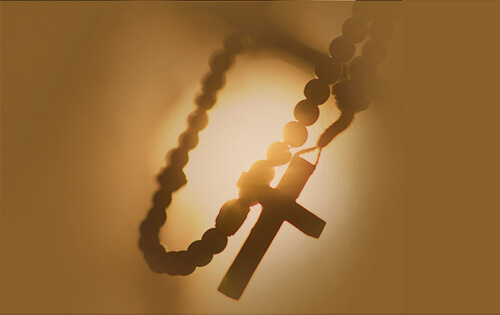 15h00 Chapelet église de CoursanSamedi 2 septembreSte Ingrid 18h30 Messe à Saint Pierre la mer Dimanche 3 septembreSt Grégoire22e Dimanche du temps ordinaire9h30 Messe à Fleury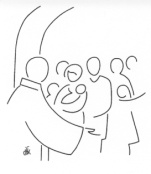 11h00 Messe à Coursan11h00 Messe à Narbonne Plage               suivie des baptêmes de Paloma et Aimy Lundi 4 septembre     Ste Rosalie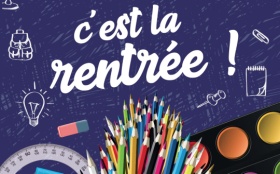 Mardi 5 septembreSte RaïssaMercredi 6 septembreSt BertrandJeudi 7 septembreSte Reine9h00 Messe à Armissan suivie d’un temps d’adorationVendredi8 septembreNativité Notre Dame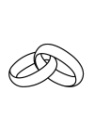 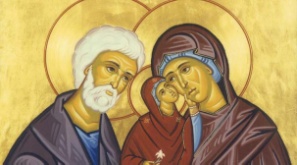 Samedi 9 septembreSte Alain16h00 Mariage de Cyril et Marion à Fleury 18h00 Messe à Narbonne PlageDimanche 10 septembreSte Ines23e Dimanche du temps ordinaire9h30 Messe à Armissan11h00 Messe à CoursanLundi11 septembreSt Adelphe16h30–18h00 Inscriptions au catéchisme à Armissan (salle de KT)                           Mardi12 septembreSt AppolinaireMercredi13 septembreSt AiméJeudi14 septembreCroix glorieuseFête de la Croix Glorieuse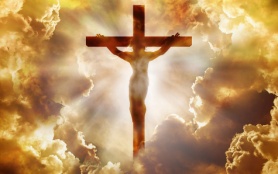 9h00 Messe à Coursan             suivie d’un temps d’adoration    16h00 Messe à la résidence Laetitia de CoursanVendredi15 septembreSt RolandSamedi16 septembre       Ste Edith11h00 Mariage de Valentin et Emilie à Salles           suivi du baptême de Rafael18h00 Messe à Saint Pierre la mer Dimanche17 septembreSt Renaud24e Dimanche du temps ordinaire9h30 Messe à Salles11h00 Messe à Coursan suivie du baptême de Alban et MaloLundi18 septembreSte NadègeMardi19 septembreSte Emilie16h30 Catéchisme à Narbonne Plage16h45 Catéchisme à Salles 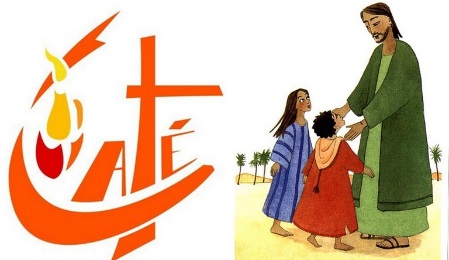 16h45 Catéchisme à Armissan17h00 et 17h45 catéchisme à FleuryMercredi20 septembreSt Davy11h00 catéchisme à Coursan11h15 catéchisme à Fleury14h30 catéchisme à VinassanJeudi21 septembreSt Mathieu9h00 Messe à Armissan  suivie d’un temps d’adoration                Vendredi22 septembreSt Maurice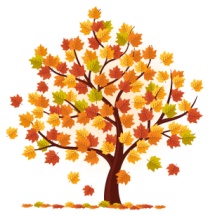  15h30 Messe à la résidence Jules Séguéla              de Salles d’Aude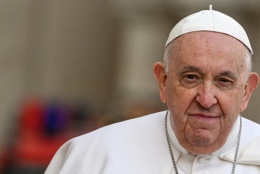 Samedi23 septembreAutomne  Visite du Pape à Marseille16h00 Messe à l’Orange VélodromeDimanche24 septembreSt Thècle25e Dimanche du temps ordinaire 9h30 Messe à Vinassan11h00 Messe à CoursanLundi25 septembreSt HermanMardi  26 septembreSt Côme, St Damien16h30 Catéchisme à Narbonne Plage16h45 Catéchisme à Salles 16h45 Catéchisme à Armissan17h00 et 17h45 catéchisme à Fleury     Mercredi27 septembreSt Vincent de Paul11h00 catéchisme à Coursan11h15 catéchisme à Fleury14h30 catéchisme à Vinassan       Jeudi28 septembreSt Venceslas9h00 Messe à Coursan suivie d’un temps d’adorationVendredi29 septembreSt MichelSamedi 30 septembreSt Jérome18h00 Messe à Saint Pierre la mer Dimanche 1er octobreSte Thérèse de l’enfant Jésus 26e Dimanche du temps ordinaire09h30 Messe à Fleury11h00 Messe à Coursan suivie du baptême de Cybelia et Layanna